Профессиограмма:  профессии   16675   Повар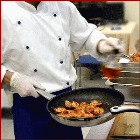       Характеристика работ:Выполнение вспомогательных работ при изготовлении блюд и кулинарных изделий. Очистка, доочистка картофеля, плодов, овощей, фруктов, ягод до или после их мойки с помощью ножей и других приспособлений. Переборка зелени, плодов, овощей, ягод, картофеля. Удаление дефектных экземпляров и посторонних примесей. Мойка овощей, промывка их после очистки, доочистки. Нарезка хлеба, картофеля, овощей, зелени. Размораживание рыбы, мяса, птицы. Потрошение рыбы, птицы, дичи. Разделка сельди, кильки. Обработка субпродуктов.        Повар должен знать: Правила первичной кулинарной обработки исходного сырья и продуктов и требования, предъявляемые к качеству полуфабрикатов из них; правила нарезки хлеба; сроки и условия хранения очищенных овощей; устройство, правила регулирования и эксплуатации хлеборезательных машин разных марок; приемы работы при ручной и машинной нарезке хлеба. Требования к индивидуальным особенностям:Необходима физическая выносливость, хорошее обоняние и вкусовая чувствительность, умение концентрировать и распределять внимание. Должен обладать хорошей оперативной и долговременной памятью, быть организованным дисциплинированным, честным.
 
 Медицинские противопоказания:
Хронические заболевания органов пищеварения, органов дыхания, опорно-двигательного аппарата, инфекционные и аллергические заболевания, кожно-венерические и нервно-психические болезни, бактерио - и вирусоносительство.  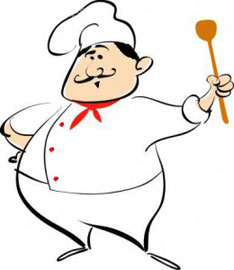 